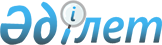 Об организации оплачиваемых общественных работ в 2011 годуПостановление акимата Костанайского района Костанайской области от 25 марта 2011 года № 175. Зарегистрировано Управлением юстиции Костанайского района Костанайской области 15 апреля 2011 года № 9-14-147

      В соответствии с подпунктом 5) статьи 7, пунктом 5 статьи 20 Закона Республики Казахстан от 23 января 2001 года "О занятости населения", подпунктом 13) пункта 1 статьи 31 Закона Республики Казахстан от 23 января 2001 года "О местном государственном управлении и самоуправлении в Республике Казахстан", пунктами 6, 7, 8 Правил организации и финансирования общественных работ, утвержденных постановлением Правительства Республики Казахстан от 19 июня 2001 года № 836 "О мерах по реализации Закона Республики Казахстан от 23 января 2001 года "О занятости населения", акимат Костанайского района ПОСТАНОВЛЯЕТ:



      1. Утвердить:



      прилагаемый перечень организаций, виды, объемы и условия общественных работ на 2011 год;



      размер оплаты труда безработных, участвующих в общественных работах, в размере полутора минимальной заработной платы в месяц за счет средств районного бюджета.



      2. Определить, что расходы на уплату социального налога и социальных отчислений в Государственный фонд социального страхования в размере, установленном действующим законодательством Республики Казахстан, уплату комиссионных вознаграждений за услуги банков второго уровня по зачислению и выплате заработной платы, причитающейся участникам общественных работ, возмещаются за счет средств местного бюджета.



      3. Организацию общественных работ производить на условиях, указанных в договоре на выполнение общественных работ, заключенном в соответствии с действующим законодательством, между государственным учреждением "Отдел занятости и социальных программ" акимата Костанайского района и организациями, определенными в перечне.



      4. Контроль за исполнением настоящего постановления возложить на заместителя акима Костанайского района Кульбекова С.К.



      5. Настоящее постановление вводится в действие по истечении десяти календарных дней после дня его первого официального опубликования.      Аким

      Костанайского района                       А. Ахметжанов      СОГЛАСОВАНО:      Заведующая филиалом

      государственного учреждения

      "Государственный архив

      Костанайской области

      "Костанайский районный

      государственный архив"

      _______________ Т. Иваншина      Начальник государственного

      учреждения "Налоговое

      управление по Костанайскому

      району Налогового Департамента

      по Костанайской области

      Налогового Комитета

      Министерства финансов

      Республики Казахстан"

      ________________ К. Сарсенбаев      Начальник государственного

      учреждения "Объединенный

      отдел по делам обороны

      Костанайского района

      Костанайский области"

      ____________ Р. Саттаров      Начальник государственного

      учреждения "Управление

      юстиции Костанайского района

      Департамента юстиции

      Костанайской области

      Министерства юстиции

      Республики Казахстан"

      _________________ Ж. Хамзина      Начальник государственного

      учреждения "Отдел экономики

      и финансов" акимата

      Костанайского района

      ____________ З. Кенжегарина      Начальник государственного

      учреждения "Отдел занятости

      и социальных программ"

      акимата Костанайского района

      ___________________ В. Панин

Утвержден       

постановлением акимата 

от 25 марта 2011 года 

№ 175          Приложение          

к постановлению акимата  

от 22 августа 2011 года № 500   Перечень организаций, виды, объемы и условия

общественных работ на 2011 год      Сноска. Перечень в редакции постановления акимата Костанайского района Костанайской области от 22.08.2011 № 500 (вводится в действие по истечении десяти календарных дней после дня его первого официального опубликования).
					© 2012. РГП на ПХВ «Институт законодательства и правовой информации Республики Казахстан» Министерства юстиции Республики Казахстан
				№Наименование

организацииВиды

общественных

работОбъемы

общест-

венных

работ,

в часахУсловия

общественных

работ1Коммунальное

государственное

предприятие

"Горизонт"

акимата

Костанайского

района

государственно-го учреждения

"Отдел жилищно-

коммунального

хозяйства,

пассажирского

транспорта и

автомобильных

дорог" акимата

Костанайского

районаЕжедневная

помощь в

работах по

озеленению,

уборке и

благоустрой-

стве

территории

сел

Александровка,

Давыденовка,

Жуковка, не

требующая

предваритель-

ной профес-

сиональной

подготовки

работника1624Продолжитель-

ность

рабочего

времени

одного

участника

общественных

работ - не

более 40

часов в

неделю,

учитывая

ограничения,

предусмотрен-

ные трудовым

законодатель-

ством

Республики

Казахстан,

с двумя

выходными

днями,

обеденным

перерывом не

менее одного

часа2Коммунальное

государственное

предприятие

"Горизонт"

акимата

Костанайского

района государ-

ственного

учреждения

"Отдел жилищно-

коммунального

хозяйства,

пассажирского

транспорта и

автомобильных

дорог" акимата

Костанайского

районаЕжедневная

помощь в

работах по

озеленению,

уборке и

благоустрой-

стве террито-

рии сел

Белозерка,

Балыкты,

Сергеевка не

требующая

предваритель-

ной профессио-

нальной

подготовки

работника1968Продолжитель-

ность

рабочего

времени

одного

участника

общественных

работ - не

более 40

часов в

неделю,

учитывая

ограничения,

предусмотрен-

ные трудовым

законодатель-

ством

Республики

Казахстан, с

двумя выход-

ными днями,

обеденным

перерывом не

менее одного

часа3Коммунальное

государственное

предприятие

"Горизонт"

акимата

Костанайского

района

государствен-

ного учреждения

"Отдел жилищно-

коммунального

хозяйства,

пассажирского

транспорта и

автомобильных

дорог" акимата

Костанайского

районаЕжедневная

помощь в

работах по

озеленению,

уборке и

благоустройс-

тве территории

села Борис-

Романовка, не

требующая

предваритель-

ной  профес-

сиональной

подготовки

работника1312Продолжитель-

ность рабо-

чего времени

одного

участника

общественных

работ - не

более 40

часов в

неделю,

учитывая

ограничения,

предусмотрен-

ные трудовым

законодатель-

ством Респуб-

лики Казах-

стан, с двумя

выходными

днями, обеден

ным перерывом

не менее

одного часа4Коммунальное

государственное

предприятие

"Горизонт"

акимата

Костанайского

района государ-

ственного

учреждения

"Отдел жилищно-

коммунального

хозяйства,

пассажирского

транспорта и

автомобильных

дорог" акимата

Костанайского

районаЕжедневная

помощь в

работах по

озеленению,

уборке и

благоустрой-

стве террито-

рии села

Владимировка,

не требующая

предваритель-

ной профессио-

нальной

подготовки

работника1968Продолжитель-

ность рабо-

чего времени

одного

участника

общественных

работ - не

более 40

часов в

неделю,

учитывая

ограничения,

предусмотрен-

ные трудовым

законодатель-

ством

Республики

Казахстан, с

двумя

выходными

днями,

обеденным

перерывом не

менее одного

часа5Коммунальное

государственное

предприятие

"Горизонт"

акимата

Костанайского

района

государственно-

го учреждения

"Отдел жилищно-

коммунального

хозяйства,

пассажирского

транспорта и

автомобильных

дорог" акимата

Костанайского

районаЕжедневная

помощь в

работах по

озеленению,

уборке и

благоустройст-

ве территории

села

Воскресеновка,

не требующая

предваритель-

ной профессио-

нальной

подготовки

работника2424Продолжитель-

ность рабоче-

го времени

одного

участника

общественных

работ - не

более 40

часов в

неделю,

учитывая

ограничения,

предусмотрен-

ные трудовым

законодатель-

ством Респуб-

лики Казах-

стан, с двумя

выходными

днями,

обеденным

перерывом не

менее одного

часа6Коммунальное

государственное

предприятие

"Горизонт"

акимата

Костанайского

района государ-

ственного

учреждения

"Отдел

жилищно-

коммунального

хозяйства,

пассажирского

транспорта и

автомобильных

дорог" акимата

Костанайского

районаЕжедневная

помощь в

работах по

озеленению,

уборке и

благоустрой-

стве

территории сел

Глазуновка,

Семеновка не

требующая

предваритель-

ной профессио-

нальной

подготовки

работника2536Продолжитель-

ность

рабочего

времени

одного

участника

общественных

работ - не

более 40

часов в

неделю,

учитывая

ограничения,

предусмотрен-

ные трудовым

законодатель-

ством

Республики

Казахстан, с

двумя

выходными

днями,

обеденным

перерывом не

менее одного

часа7Коммунальное

государственное

предприятие

"Горизонт"

акимата

Костанайского

района

государственно-

го учреждения

"Отдел жилищно-

коммунального

хозяйства,

пассажирского

транспорта и

автомобильных

дорог" акимата

Костанайского

районаЕжедневная

помощь в

работах по

озеленению,

уборке и

благоустройст-

ве территории

сел Жамбыл,

Алтын дала, не

требующая

предваритель-

ной профессио-

нальной

подготовки

работника1640Продолжитель-

ность рабо-

чего времени

одного

участника

общественных

работ - не

более 40 ча-

сов в неделю,

учитывая

ограничения,

предусмотрен-

ные трудовым

законодатель-

ством

Республики

Казахстан, с

двумя выход-

ными днями,

обеденным

перерывом не

менее одного

часа8Коммунальное

государственное

предприятие

"Горизонт"

акимата

Костанайского

района государ-

ственного

учреждения

"Отдел жилищно-

коммунального

хозяйства,

пассажирского

транспорта и

автомобильных

дорог" акимата

Костанайского

районаЕжедневная

помощь в

работах по

озеленению,

уборке и

благоустрой-

стве террито-

рии села

Ждановка, не

требующая

предваритель-

ной профессио-

нальной

подготовки

работника656Продолжитель-

ность

рабочего

времени

одного

участника

общественных

работ - не

более 40

часов в

неделю,

учитывая

ограничения,

предусмотрен-

ные трудовым

законодатель-

ством

Республики

Казахстан, с

двумя

выходными

днями,

обеденным

перерывом не

менее одного

часа9Коммунальное

государственное

предприятие

"Затобольская

теплоэнергети-

ческая

компания"

акимата

Костанайского

района госу-

дарственного

учреждения

"Отдел жилищно-

коммунального

хозяйства,

пассажирского

транспорта и

автомобильных

дорог"Ежедневная

помощь в

работах по

озеленению,

уборке и

благоустрой-

стве терри-

тории села

Заречное, не

требующая

предваритель-

ной профессио-

нальной

подготовки

работника5456Продолжитель-

ность

рабочего

времени

одного

участника

общественных

работ - не

более 40

часов в

неделю, 

учитывая

ограничения,

предусмотрен-

ные трудовым

законодатель-

ством

Республики

Казахстан, с

двумя

выходными

днями,

обеденным

перерывом не

менее одного

часа10Коммунальное

государственное

предприятие

"Затобольская

теплоэнергети-

ческая

компания"

акимата

Костанайского

района государ-

ственного

учреждения

"Отдел жилищно-

коммунального

хозяйства,

пассажирского

транспорта и

автомобильных

дорог"Ежедневная

помощь в

работах по

озеленению,

уборке и

благоустрой-

стве террито-

рии поселка

Затобольск, не

требующая

предваритель-

ной

профессиональ-

ной подготовки

работника10800Продолжитель-

ность рабо-

чего времени

одного

участника

общественных

работ - не

более 40

часов в

неделю,

учитывая

ограничения,

предусмотрен-

ные трудовым

законодатель-

ством

Республики

Казахстан, с

двумя

выходными

днями,

обеденным

перерывом не

менее одного

часа11Коммунальное

государственное

предприятие

"Горизонт"

акимата

Костанайского

района государ-

ственного

учреждения

"Отдел жилищно-

коммунального

хозяйства,

пассажирского

транспорта и

автомобильных

дорог" акимата

Костанайского

районаЕжедневная

помощь в

работах по

озеленению,

уборке и бла-

гоустройстве

территории

села Майколь,

не требующая

предваритель-

ной профессио-

нальной

подготовки

работника1640Продолжитель-

ность

рабочего

времени

одного

участника

общественных

работ - не

более 40

часов в

неделю,

учитывая

ограничения,

предусмотрен-

ные трудовым

законодатель-

ством

Республики

Казахстан, с

двумя выход-

ными днями,

обеденным

перерывом не

менее одного

часа12Коммунальное

государственное

предприятие

"Затобольская

теплоэнергети-

ческая

компания"

акимата

Костанайского

района

государствен-

ного учреждения

"Отдел жилищно-

коммунального

хозяйства,

пассажирского

транспорта и

автомобильных

дорог"Ежедневная

помощь в

работах по

озеленению,

уборке и

благоустрой-

стве террито-

рии села

Мичуринское,

не требующая

предваритель-

ной профессио-

нальной

подготовки

работника4384Продолжитель-

ность

рабочего

времени

одного

участника

общественных

работ - не

более 40

часов в

неделю,

учитывая

ограничения,

предусмотрен-

ные трудовым

законодатель-

ством

Республики

Казахстан, с

двумя

выходными

днями,

обеденным

перерывом не

менее одного

часа13Коммунальное

государственное

предприятие

"Горизонт"

акимата

Костанайского

района

государствен-

ного учреждения

"Отдел жилищно-

коммунального

хозяйства,

пассажирского

транспорта и

автомобильных

дорог" акимата

Костанайского

районаЕжедневная

помощь в

работах по

озеленению,

уборке и

благоустрой-

стве террито-

рии села

Московское, не

требующая

предваритель-

ной профессио-

нальной

подготовки

работника2424Продолжитель-

ность

рабочего

времени

одного

участника

общественных

работ - не

более 40

часов в

неделю,

учитывая

ограничения,

предусмотрен-

ные трудовым

законодатель-

ством

Республики

Казахстан, с

двумя

выходными

днями,

обеденным

перерывом не

менее одного

часа14Коммунальное

государственное

предприятие

"Горизонт"

акимата

Костанайского

района

государственно-

го учреждения

"Отдел жилищно-

коммунального

хозяйства,

пассажирского

транспорта и

автомобильных

дорог" акимата

Костанайского

районаЕжедневная

помощь в

работах по

озеленению,

уборке и

благоустрой-

стве террито-

рии села

Надеждинка, не

требующая

предваритель-

ной профессио-

нальной

подготовки

работника2008Продолжитель-

ность

рабочего

времени

одного

участника

общественных

работ - не

более 40

часов в

неделю,

учитывая

ограничения,

предусмотрен-

ные трудовым

законодатель-

ством

Республики

Казахстан, с

двумя

выходными

днями,

обеденным

перерывом не

менее одного

часа15Коммунальное

государственное

предприятие

"Горизонт"

акимата

Костанайского

района

государствен-

ного учреждения

"Отдел жилищно-

коммунального

хозяйства,

пассажирского

транспорта и

автомобильных

дорог" акимата

Костанайского

районаЕжедневная

помощь в

работах по

озеленению,

уборке и

благоустрой-

стве

территории

села Озерный,

не требующая

предваритель-

ной профессио-

нальной

подготовки

работника1688Продолжитель-

ность

рабочего

времени

одного

участника

общественных

работ - не

более 40

часов в

неделю,

учитывая

ограничения,

предусмотрен-

ные трудовым

законодатель-

ством

Республики

Казахстан, с

двумя

выходными

днями,

обеденным

перерывом не

менее одного

часа16Коммунальное

государственное

предприятие

"Горизонт"

акимата

Костанайского

района

государствен-

ного учреждения

"Отдел жилищно-

коммунального

хозяйства,

пассажирского

транспорта и

автомобильных

дорог" акимата

Костанайского

районаЕжедневная

помощь в

работах по

озеленению,

уборке и

благоустрой-

стве

территории сел

Октябрьское,

Нечаевка,

Молокановка,

Рыбное не

требующая

предваритель-

ной профессио-

нальной

подготовки

работника2872Продолжитель-

ность

рабочего

времени

одного

участника

общественных

работ - не

более 40

часов в

неделю,

учитывая

ограничения,

предусмотрен-

ные трудовым

законодатель-

ством

Республики

Казахстан, с

двумя

выходными

днями,

обеденным

перерывом не

менее одного

часа17Коммунальное

государственное

предприятие

"Горизонт"

акимата

Костанайского

района госу-

дарственного

учреждения

"Отдел жилищно-

коммунального

хозяйства,

пассажирского

транспорта и

автомобильных

дорог" акимата

Костанайского

районаЕжедневная

помощь в

работах по

озеленению,

уборке и

благоустрой-

стве терри-

тории села

Половниковка

не требующая

предваритель-

ной профессио-

нальной

подготовки

работника2448Продолжитель-

ность рабо-

чего времени

одного

участника

общественных

работ - не

более 40

часов в

неделю,

учитывая

ограничения,

предусмотрен-

ные трудовым

законодатель-

ством

Республики

Казахстан, с

двумя

выходными

днями,

обеденным

перерывом не

менее одного

часа18Коммунальное

государственное

предприятие

"Горизонт"

акимата

Костанайского

района

государствен-

ного учреждения

"Отдел жилищно-

коммунального

хозяйства,

пассажирского

транспорта и

автомобильных

дорог" акимата

Костанайского

районаЕжедневная

помощь в

работах по

озеленению,

уборке и

благоустрой-

стве террито-

рии сел

Садчиковка,

Константиновка

не требующая

предваритель-

ной профессио-

нальной

подготовки

работника2368Продолжитель-

ность

рабочего

времени

одного

участника

общественных

работ - не

более 40

часов в

неделю,

учитывая

ограничения,

предусмотрен-

ные трудовым

законодатель-

ством

Республики

Казахстан, с

двумя

выходными

днями,

обеденным

перерывом не

менее одного

часа19Коммунальное

государственное

предприятие

"Горизонт"

акимата

Костанайского

района госу-

дарственного

учреждения

"Отдел жилищно-

коммунального

хозяйства,

пассажирского

транспорта и

автомобильных

дорог" акимата

Костанайского

районаЕжедневная

помощь в

работах по

озеленению,

уборке и

благоустрой-

стве террито-

рии сел

Ульяновское,

Бегежан не

требующая

предваритель-

ной профессио-

нальной

подготовки

работника1984Продолжитель-

ность

рабочего

времени

одного

участника

общественных

работ - не

более 40

часов в

неделю,

учитывая

ограничения,

предусмотрен-

ные трудовым

законодатель-

ством

Республики

Казахстан, с

двумя

выходными

днями,

обеденным

перерывом не

менее одного

часа20Коммунальное

государственное

предприятие

"Горизонт"

акимата

Костанайского

района

государствен-

ного учреждения

"Отдел жилищно-

коммунального

хозяйства, пас-

сажирского

транспорта и

автомобильных

дорог" акимата

Костанайского

районаЕжедневная

помощь в

работах по

озеленению,

уборке и

благоустрой-

стве

территории сел

Шишкинское,

Суриковка не

требующая

предваритель-

ной

профессиональ-

ной подготовки

работника1952Продолжитель-

ность

рабочего

времени

одного

участника

общественных

работ - не

более 40

часов в

неделю,

учитывая

ограничения,

предусмотрен-

ные трудовым

законодатель-

ством

Республики

Казахстан,

с двумя

выходными

днями,

обеденным

перерывом не

менее одного

часа21Государственное

учреждение

"Управление

юстиции

Костанайского

района

Департамента

юстиции

Костанайской

области

Министерства

юстиции

Республики

КазахстанЕжедневная

помощь в

проведении

технических

работ, не

требующая

предваритель-

ной профессио-

нальной

подготовки

работника4736Продолжитель-

ность

рабочего

времени

одного

участника

общественных

работ - не

более 40

часов в

неделю,

учитывая

ограничения,

предусмотрен-

ные трудовым

законодатель-

ством

Республики

Казахстан, с

двумя

выходными

днями,

обеденным

перерывом не

менее одного

часа22Филиал

государствен-

ного учреждения

"Государствен-

ный архив

Костанайской

области

"Костанайский

районный

государственный

архив"Ежедневная

помощь в

проведении

технических

работ, не

требующая

предваритель-

ной профессио-

нальной

подготовки

работника1064Продолжитель-

ность

рабочего

времени

одного

участника

общественных

работ - не

более 40

часов в

неделю,

учитывая

ограничения,

предусмотрен-

ные трудовым

законодатель-

ством

Республики

Казахстан,

с двумя

выходными

днями,

обеденным

перерывом не

менее одного

часа23Государственное

учреждение

"Налоговое

управление по

Костанайскому

району

Налогового

Департамента по

Костанайской

области

Налогового

Комитета

Министерства

финансов

Республики

Казахстан"Ежедневная

помощь в

проведении

технических

работ, не

требующая

предваритель-

ной профессио-

нальной

подготовки

работника6960Продолжитель-

ность

рабочего

времени

одного

участника

общественных

работ - не

более 40

часов в

неделю,

учитывая

ограничения,

предусмотрен-

ные трудовым

законодатель-

ством

Республики

Казахстан, с

двумя

выходными

днями,

обеденным

перерывом не

менее одного

часа24Государственное

учреждение

"Объединенный

отдел по делам

обороны

Костанайского

района

Костанайской

области"Ежедневная

помощь в

проведении

технических

работ, не

требующая

предваритель-

ной профессио-

нальной

подготовки

работника2384Продолжитель-

ность

рабочего

времени

одного

участника

общественных

работ - не

более 40

часов в

неделю,

учитывая

ограничения,

предусмотрен-

ные трудовым

законодатель-

ством

Республики

Казахстан, с

двумя выход-

ными днями,

обеденным

перерывом не

менее одного

часа